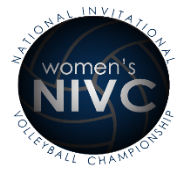 2019 Postseason National Invitational Volleyball ChampionshipParticipation AgreementIf invited  (school) will participate in the 2019 Postseason National Invitational Volleyball Championship (NIVC). This agreement shall be voided should the university receive and accept an invitation to participate in the 2019 NCAA Women’s National Tournament. Tournament Format and DatesThe NIVC is a 32 team bracket, which is single elimination brackets with 6 to 7 rounds. It is understood that the tournament games will be played on the following approximate dates: First and Second Round (December 5-7), Third Round (December 9-12) and Semifinals (December 13-15), and Championship (December 17th). The NIVC may, however, modify the dates for specific rounds in the best interest of the tournament.  Obligations of Participating UniversityThe university athletics department has reviewed the 2019 Tournament Handbook detailing the event guidelines, and understands and agrees to all the terms and conditions associated with participating in the tournament. LiabilityNeither TCS nor the School, shall be held responsible for personal injury or property damage or other loss except resulting from its own negligence and/or willful misconduct, or the negligence of anyone within its control. Each party, to the fullest extent permitted by law, shall defend with competent counsel, indemnify, and hold harmless the other party and its trustees, directors, officers, employees, and agents from and against any and all liabilities, losses, damages, costs, expenses, causes of action, suits, judgments, and claims by or on behalf of any person, firm, corporation, entity or governmental authority if caused by the negligent or intentional act or omission of the indemnifying party, its contractors, officers, servants, agents, or employees.Exigent CircumstancesThe terms of this agreement shall be canceled and all parties (participant, NIVC, and host institution) shall be released from any liability or damages if the teams are unable to fulfill the terms of this agreement due to an act of God or any legitimate conditions beyond the control of the host institution and/or the NIVC, provided the visiting team is notified of the legitimate conditions if possible prior to the arrival at the site of the contest.  The host institution and NIVC agree to exercise their best efforts to ensure that the event will be presented as scheduled.Breach of ContractShould the institution bound by this contract cancel or fail to appear for any game on the date and at the location determined by the NIVC, it will reimburse the NIVC a minimum cancellation/forfeiture fee of $15,000.  This is due to the NIVC within one week of the date of cancellation or date on which the contest was to occur.HostingA school’s desire and ability to host NIVC games has no bearing on the team’s selection to the NIVC Tournament. If a team does desire to host, it is understood that in order to be considered as a host site, a Facility Questionnaire and host budget form must be submitted. Please refer to the tournament handbook for more details.  Please check here if you have interest and availability to host any or all of the rounds.  This information is not binding; it is for NIVC planning purposes only.  Field SelectionTournament selection and pairings will be finalized Sunday night, December 1st 2019 a few hours after the NCAA selections and will be announced via the website at www.womensnivc.com.  At least one individual from the athletic department with signature authority must be reachable late Sunday night, December 1st, 2019.  (Name and Number Below). Please provide a name and cell number: _____________________________________________________________________________________________________________________		________________________________________________Director of Athletics, Name & Signature       	       Date	    		  Jared Rudiger, NIVC        	         DatePlease sign and return this form via e-mail no later than Monday, November 22nd to SarahD@triplecrownsports.com or Jared@triplecrownsports.com National Invitational Volleyball Championship Tournament3930 Automation WayFort Collins, CO  80525Ph: 970-672-0547; E-mail: jared@triplecrownsports.com	